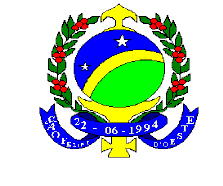 ESTADO DE RONDONIAPODER EXECUTIVOPREFEITURA MUNICIPAL DE SÃO FELIPE D’OESTELEI Nº 280/2007Dispõe sobre a criação e estruturação da FUNDAÇÃO DE AGUA E ESGOTO DE SÃO FELIPE D’OESTE – FAESFE do Município de São Felipe D’Oeste e dá outras providências.O Prefeito do Município de São Felipe D’Oeste, Sr. VOLMIR MATT, no uso de suas atribuições legais e com amparo na Lei Orgânica Municipal, faz saber que a Câmara Municipal aprovou e fica sancionada a seguinte Lei:Art. 1º. Fica criada a Fundação de Água e Esgoto de São Felipe D’Oeste – FAESFE, com personalidade jurídica própria, como autarquia, dispondo de autonomia administrativa, econômica e financeira, na forma desta Lei e a legislação a ela pertinente.Art. 2º. A FAESFE exercerá sua atuação neste Município, compreendendo inicialmente o Distrito de Novo Paraíso, competindo-lhe:I – Estudar, projetar, executar, diretamente ou mediante contrato com especialistas e/ou organizações especializadas em engenharia sanitária, de direito público ou privado, as obras relativas a construção, ampliação, recuperação e remodelação dos sistemas públicos de abastecimento de água e esgoto sanitário do Município.II. Administrar, operar, manter e conservar os serviços de água e esgoto do Município;III – Executar os serviços relativos a conta e consumo;IV – Acompanhar o faturamento e arrecadação das contribuições mensais e tarifas decorrentes dos serviços prestados;V – Promover o treinamento de seu pessoal e promover estudos e pesquisas para o aperfeiçoamento de seus serviços;VI – Exercer a política das águas públicas no Município, na forma disposta em regulamento;DA ESTRUTURAArt. 3º. A FAESFE terá a seguinte estrutura organizacional:I – Presidência;II – Divisão administrativa;III – Departamento Operacional;Art. 4º.  A FAESFE será administrado por um presidente, nomeado pelo Prefeito Municipal, sob o compromisso de atender as normas básicas das políticas ambientais e sanitárias.§ 1º. O presidente será nomeado, para cargo de confiança, de livre nomeação e exoneração;§ 2º. Poderá o chefe do Poder Executivo firmar convênio para a administração da FAESFE, com organização oficial especializada em engenharia sanitária, do âmbito Estadual ou Federal e, nesta hipótese, caberá a esta a indicação do presidente da autarquia criada por esta Lei.Art. 5º. A FAESFE terá quadro próprio de servidores, que ocuparão cargos comissionados, estatutários ou Funções de confiança, em conformidade com a respectiva função.Art. 6º. O patrimônio inicial será constituído de todos os bens móveis, instalações, títulos, materiais e outros valores próprios ao funcionamento do sistema, consoante termo patrimonial a ser definido por instrumento próprio;Art. 7º. Para seu funcionamento a FAESFE contará entre outros, com recursos financeiros arrecadados pelo Município e provenientes de:I – Dotações orçamentárias e créditos suplementares;II – Subvenções Municipais;III – Do produto de quaisquer tributos e remunerações decorrentes diretamente dos serviços de água e esgoto, tais como:Contribuições de uso;Taxa e tarifasConservação de hidrômetros,Serviços de ligação de água e esgoto;Prolongamento de redes e outras obras por conta de terceiros, alienações, etc.IV – Dos auxílios, subvenções e créditos especiais ou adicionais pelos Governo Federal, Estadual e Municipal ou por organismos de cooperação internacional.V – Doações, legados ou outras rendas.VI – Do produtor de juros e atualização monetária decorrentes de aplicação financeira.Parágrafo Único – Toda disponibilidade financeira da autarquia, será sempre revertida exclusivamente para a FAESFE através de obras e serviços, contudo, através de autorização expressa do Conselho Municipal da água e saneamento, poderá ser aplicado no Mercado Financeiro.DO CONSELHO MUNICIPAL  ÁGUA E SANEAMENTOArt. 8º.  Fica criado o Conselho Municipal de Água e Saneamento, que será constituído por:03 representantes dos usuários;01 representante do Poder Legislativo Municipal;01 representante da Secretaria Municipal de Obras, serviços Públicos e Agricultura;02 representantes da FAESFE.Art. 9º. O Conselho criado e previsto no artigo anterior terá como função principal promover a fiscalização dos recursos da FAESFE, analisando as ações, decisões e projetos.Art.  diretoria do CMAS será composta:01 Presidente;01 Vice-Presidente;01 SecretárioArt. 11. Decreto baixado pelo Poder Executivo regulamentará as formas de funcionamento, reuniões e demais ações do CMAS.DOS CARGOS E FUNÇÕESArt. 12. Ficam criados os cargos de:01 cargo de Presidente da FAESFE, com status de Secretário Municipal e a remuneração equivalente a remuneração da Assessoria Especial do Gabinete do Prefeito;01 cargo de Diretor Administrativo da FAESFE, com remuneração equivalente ao Diretor de divisão da Prefeitura Municipal de São Felipe D’Oeste;01 cargo de Diretor Operacional da FAESFE, com remuneração equivalente ao Diretor de divisão da Prefeitura Municipal de São Felipe D’Oeste;02 cargos de assistente geral de água e saneamento, com remuneração equivalente ao Assistente Municipal.01 cargo de assistente administrativa da FAESFE, com remuneração equivalente ao assistente de atividades especiais da Prefeitura Municipal de São Felipe D’Oeste.Art. 13. O Poder Executivo regulamentará, através de Decreto, as funções afetas a cada cargo criado, bem como especificará a dotação orçamentária e criará os elementos de despesas necessários para a plena execução da presente Lei.Art. 14. Fica o Poder Executivo Municipal autorizado a repassar a FAESFE o montante financeiro necessário para a sua estruturação, instalação e manutenção, inclusive para pagamento com despesas de energia elétrica.Art.  FAESFE manterá conta corrente bancária própria e específica para movimentação financeira e obedecerá a todos os princípios afetos a administração Pública, devendo obedecer as Leis vigentes e respeitando a fiscalização do Conselho Municipal de água e Saneamento. Art. 16 O Chefe do Executivo Municipal, no prazo improrrogável de 30 (trinta) dias expedira os decretos necessários a regulamentação e funcionamento da FAESFE, lotação de funcionários, funções, diretoria, funcionamento e atribuições inerentes ao Conselho e demais normatizações necessárias para o pleno funcionamento da Autarquia Municipal.Art. 17. Esta Lei entrará em vigor na data de sua publicação.Art. 18. Revogam-se as disposições em contrárias.ANEXO IGabinete do Prefeito Municipal de São Felipe D’Oeste, aos nove dias do mês de abril do ano de dois mil e sete.VOLMIR MATTPrefeito MunicipalDENOMINAÇÃONº VAGASREMUNERAÇÃOPresidente da FAESFE01R$ 800,00Diretor Operacional01R$ 500,00Diretor Administrativo01R$ 500,00Assistente do gabinete do Presidente01R$ 365,00Assistente Geral de Operações02R$ 365,00